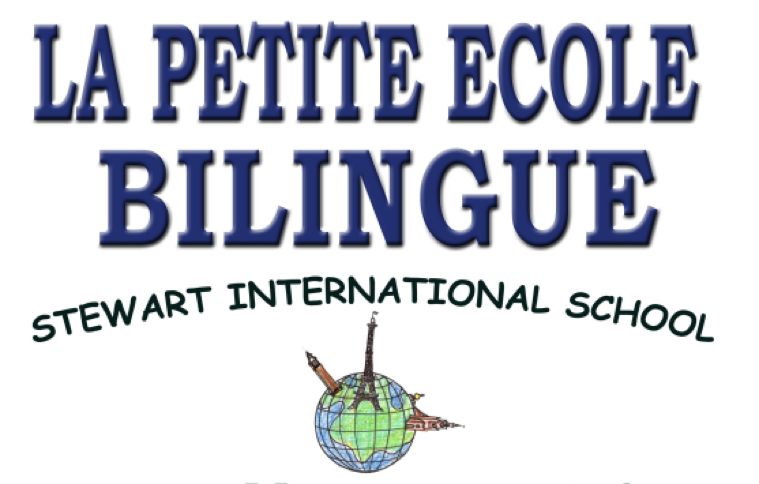 JOB APPLICATION DETAIL FORM SCHOOL YEAR 2021/2021Please fill in and send back this form alongside your CV exclusively by email: To apply for a position in:OXFORD GARDENS email to admin@stewartbilingualschool.comKENTISH TOWN email to education.kt@lpebl.comLA PETITE ECOLE BILINGUE – THE STEWART BILINGUAL SCHOOLOxford Gardens campus Dfe reg nb: 207/6001 ISI URN: 13859990 Oxford Gardens W10 5UW LONDONEMPLOYEE DETAILSEMPLOYEE DETAILSEMPLOYEE DETAILSEMPLOYEE DETAILSEMPLOYEE DETAILSSURNAME / FORENAME:SURNAME / FORENAME:MARITAL STATUS:MARITAL STATUS:MARITAL STATUS:DATE OF BIRTH:DATE OF BIRTH:NATIONALITY:NATIONALITY:NATIONALITY:ADDRESS:ADDRESS:IMMIGRATION STATUS:IMMIGRATION STATUS:IMMIGRATION STATUS:HOME TEL No:HOME TEL No:MOBILE TEL No:MOBILE TEL No:MOBILE TEL No:EMAIL:EMAIL:EMAIL:EMAIL:EMAIL:DBS Ref:DBS Ref:DBS Ref:DBS Ref:DATE:HOME COUNTRY DBS Ref:HOME COUNTRY DBS Ref:HOME COUNTRY DBS Ref:HOME COUNTRY DBS Ref:DATE:QTS/ NVQ Level:QTS/ NVQ Level:QTS/ NVQ Level:QTS/ NVQ Level:DATE:TITULARISATION Education Nationale:TITULARISATION Education Nationale:TITULARISATION Education Nationale:TITULARISATION Education Nationale:DATE:FIRST AID Cert:FIRST AID Cert:FIRST AID Cert:FIRST AID Cert:DATE:OTHER QUALIFICATIONS OBTAINED (DATES AND AWARDING BODY):OTHER QUALIFICATIONS OBTAINED (DATES AND AWARDING BODY):OTHER QUALIFICATIONS OBTAINED (DATES AND AWARDING BODY):OTHER QUALIFICATIONS OBTAINED (DATES AND AWARDING BODY):OTHER QUALIFICATIONS OBTAINED (DATES AND AWARDING BODY):FULL EMPLOYMENT HISTORY (EMPLOYER, JOB TITLE AND DATES):FULL EMPLOYMENT HISTORY (EMPLOYER, JOB TITLE AND DATES):FULL EMPLOYMENT HISTORY (EMPLOYER, JOB TITLE AND DATES):FULL EMPLOYMENT HISTORY (EMPLOYER, JOB TITLE AND DATES):FULL EMPLOYMENT HISTORY (EMPLOYER, JOB TITLE AND DATES):NIN:NIN:NIN:NIN:NIN:APPLIED POSITION:APPLIED POSITION:APPLIED POSITION:APPLIED POSITION:APPLIED POSITION:REFERENCES (please provide at least two referees. ​​At least one referee should be the Head from your current or most recent school. Referees will be asked about whether the applicant has been the subject of any safeguarding concerns.):REFERENCES (please provide at least two referees. ​​At least one referee should be the Head from your current or most recent school. Referees will be asked about whether the applicant has been the subject of any safeguarding concerns.):REFERENCES (please provide at least two referees. ​​At least one referee should be the Head from your current or most recent school. Referees will be asked about whether the applicant has been the subject of any safeguarding concerns.):REFERENCES (please provide at least two referees. ​​At least one referee should be the Head from your current or most recent school. Referees will be asked about whether the applicant has been the subject of any safeguarding concerns.):REFERENCES (please provide at least two referees. ​​At least one referee should be the Head from your current or most recent school. Referees will be asked about whether the applicant has been the subject of any safeguarding concerns.):Have you ever been convicted of a criminal offence or are you currently subject to proceedings? Yes (details:________________________________________________________)NoAre you prevented from accepting regulated employment by virtue of being listed in the Children’s Barred List maintained by the Independent Safeguarding Authority?Yes (details:________________________________________________________)NoHave you ever been convicted of a criminal offence or are you currently subject to proceedings? Yes (details:________________________________________________________)NoAre you prevented from accepting regulated employment by virtue of being listed in the Children’s Barred List maintained by the Independent Safeguarding Authority?Yes (details:________________________________________________________)NoHave you ever been convicted of a criminal offence or are you currently subject to proceedings? Yes (details:________________________________________________________)NoAre you prevented from accepting regulated employment by virtue of being listed in the Children’s Barred List maintained by the Independent Safeguarding Authority?Yes (details:________________________________________________________)NoHave you ever been convicted of a criminal offence or are you currently subject to proceedings? Yes (details:________________________________________________________)NoAre you prevented from accepting regulated employment by virtue of being listed in the Children’s Barred List maintained by the Independent Safeguarding Authority?Yes (details:________________________________________________________)NoHave you ever been convicted of a criminal offence or are you currently subject to proceedings? Yes (details:________________________________________________________)NoAre you prevented from accepting regulated employment by virtue of being listed in the Children’s Barred List maintained by the Independent Safeguarding Authority?Yes (details:________________________________________________________)NoDATE:NAME:NAME:SIGNATURE:SIGNATURE: